Gratis Seminarreihe zur VDI 2035
Veolia Water Technologies widmet sich der überarbeiteten VDI 2035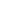 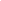 Celle, 17. Juli 2019 – Veolia Water Technologies bietet in der zweiten Jahreshälfte eine spezielle Seminarreihe in ganz Deutschland an um über aktuelle Entwicklungen rund um die VDI 2035 aufzuklären. Seit März diesen Jahres liegt der Entwurf zur Überarbeitung der VDI 2035 vor und damit steht fest: in Kürze wird es Änderungen bei den Anforderungen an das Heizungswasser geben. Welche konkreten Folgen das für Betreiber, Planer und Installateure hat, darüber soll es in dieser Seminarreihe gehen.Dabei wird auch das Teilstromverfahren eine wichtige Rolle spielen, welches in der Richtlinie mittlerweile eine besondere Stellung einnimmt. “Wir sehen hier als Hersteller von Anlagen zur Heizungswasseraufbereitung unsere Pflicht, Kunden und Interessierte über den aktuellen Stand und die Bedeutung der VDI 2035 umfassend aufzuklären”, erklärt Seminarleiter Jürgen Bätz. An unterschiedlichen Standorten im Bundesgebiet verteilt sollen die insgesamt 18 Seminare daher auch für jeden leicht zu erreichen sein. “Am Ende geht es für Planer, Installateure und Betreiber um enorme Haftungsrisiken und damit auch viel Geld. Umso wichtiger ist es daher für uns diesen Service kostenlos anzubieten”, so Bätz.Alle Termine mit Anmeldeformular finden Interessierte auf der Homepage von Veolia Water Technologies: http://www.veoliawatertechnologies.de/wasseraufbereitung/anwendungen/heizungswasser/[1.031 Zeichen inkl. Leerzeichen]Fotos: Bild 1: Die Schulungen zur VDI 2035 finden in ganz Deutschland statt; Quelle: christian fregnan/unsplashBild 2: Logo Veolia; Quelle: VeoliaUnternehmensprofilVeolia Water Technologies in Deutschland Mit den Technologiemarken BERKEFELD, ELGA LABWATER, RWO, PMT und AQUANTIS gehört das Unternehmen zu den international führenden Anbietern von Lösungen und Anlagen zur Trink-, Prozess- und Abwasseraufbereitung. Das Produktangebot umfasst Lösungen für ein breites Spektrum an Anwendungen, von der Gebäude- und Schwimmbadtechnik über Kraftwerke und Industrieunternehmen wie Getränke-, Nahrungsmittel- und Chemie bis hin zu Laboratorien, Kommunen und internationalen Hilfsorganisationen. 
Am Hauptsitz in Celle und an den Standorten Bremen, Bayreuth, Leipzig, Ratingen und Crailsheim werden rund 500 Mitarbeiter beschäftigt. Ein bundesweites Netzwerk von über 50 Servicetechnikern und 30 Vertriebsingenieuren bietet Beratungskompetenz und schnelle Unterstützung.Die Veolia-Gruppe ist der weltweite Maßstab für optimiertes Ressourcenmanagement. Mit über 163 000 Beschäftigten auf allen fünf Kontinenten plant und implementiert die Veolia-Gruppe Lösungen für die Bereiche Wasser-, Abfall- und Energiemanagement im Sinne einer nachhaltigen Entwicklung der Kommunen und der Wirtschaft. Mit ihren drei sich ergänzenden Tätigkeitsfeldern sorgt sie für einen verbesserten Zugang zu Ressourcen, ihren Schutz und ihre Erneuerung. 2016 stellte die Veolia-Gruppe weltweit die Trinkwasserversorgung von 100 Millionen Menschen und die Abwasserentsorgung für 61 Millionen Menschen sicher, erzeugte 54 Millionen MWh Energie und verwertete 31 Millionen Tonnen Abfälle. Der konsolidierte Jahresumsatz von Veolia Environnement (Paris Euronext: VIE) im Jahr 2016 betrug 24,39 Milliarden Euro. www.veolia.comKontaktVeolia Water Technologies Deutschland GmbHTobias Jungke, Referent UnternehmenskommunikationLückenweg 5, 29227 CelleTelefon: 	+49 (0) 5141 803-562Mobil: 	+49 (0) 160 1417575tobias.jungke@veolia.com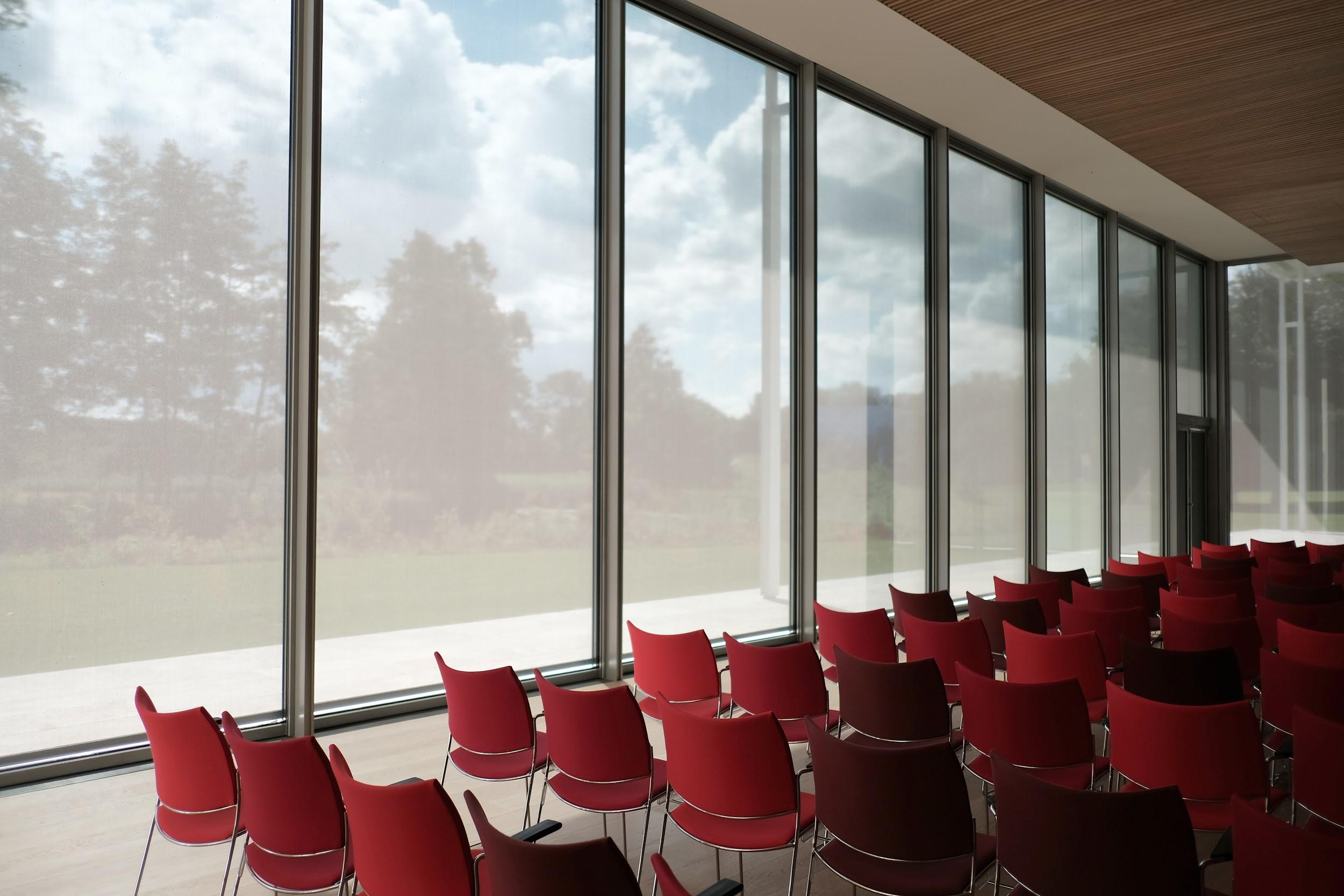 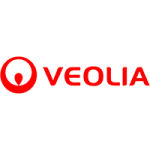 